Ο ΣΥΛΛΟΓΟΣ ΑΜΕΑ «ΑΛΚΥονη» ΚΑΙ ΤΟ ΚΔΑΠ-ΜΕΑ ΤΟΥ ΔΗΜΟΥ ΝΑΥΠΑΚΤΙΑΣ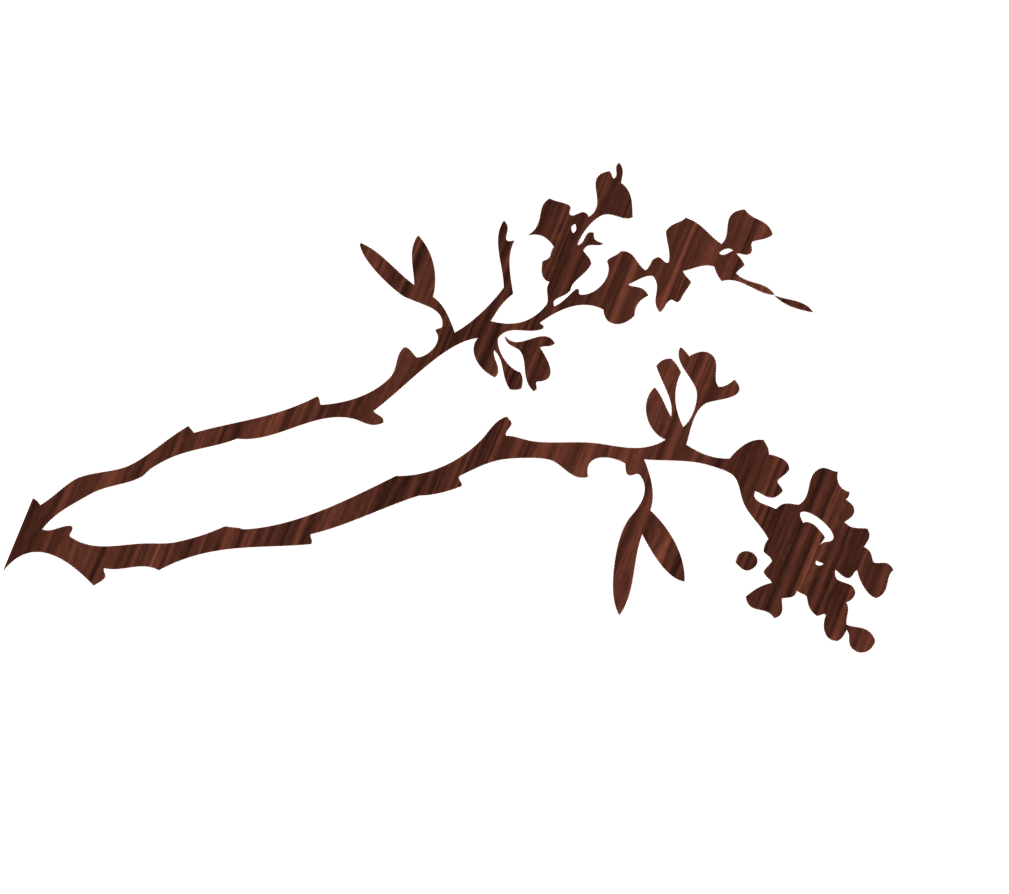 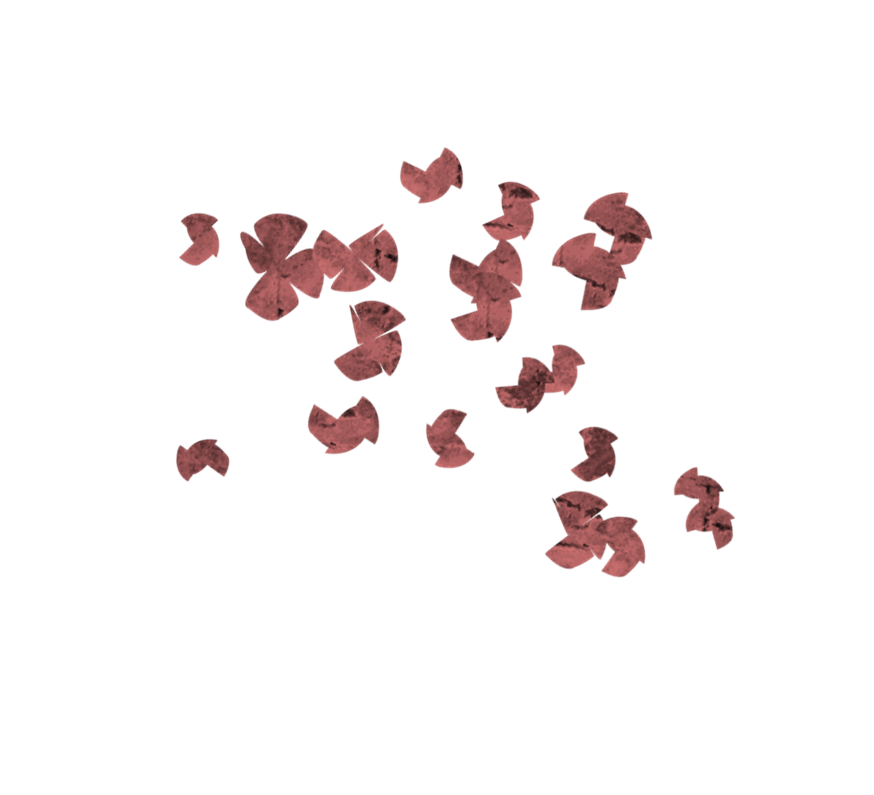 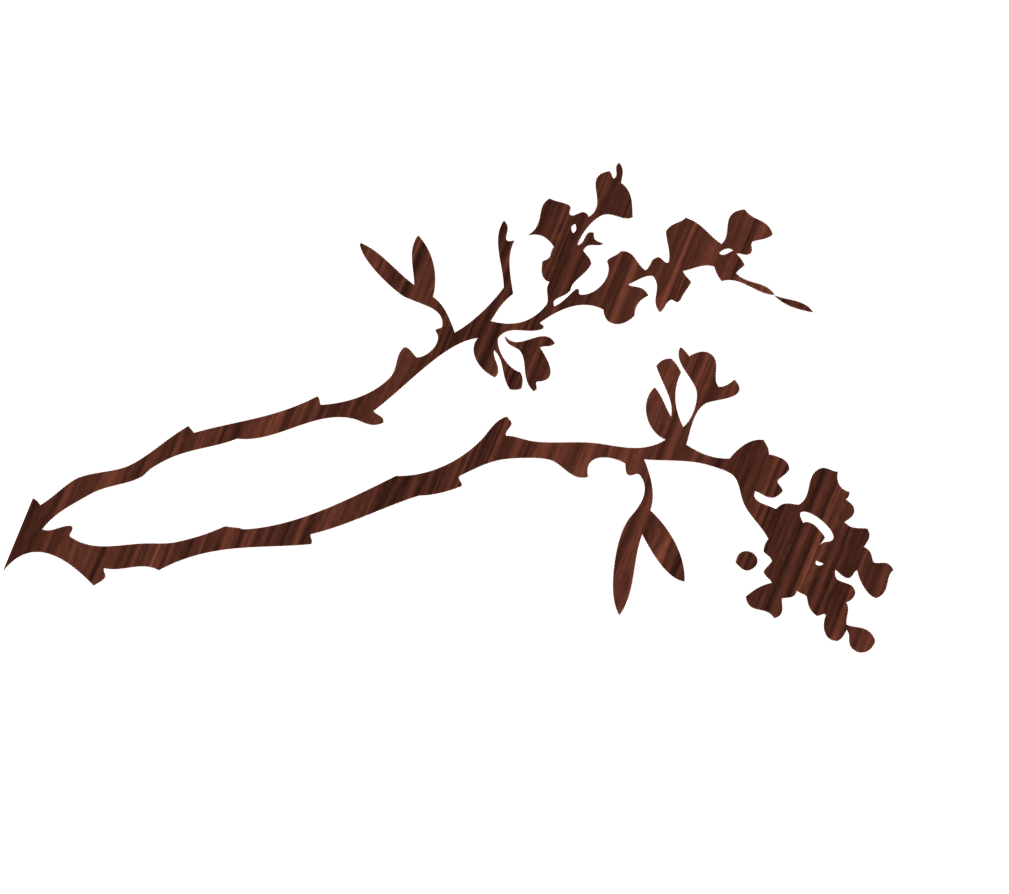 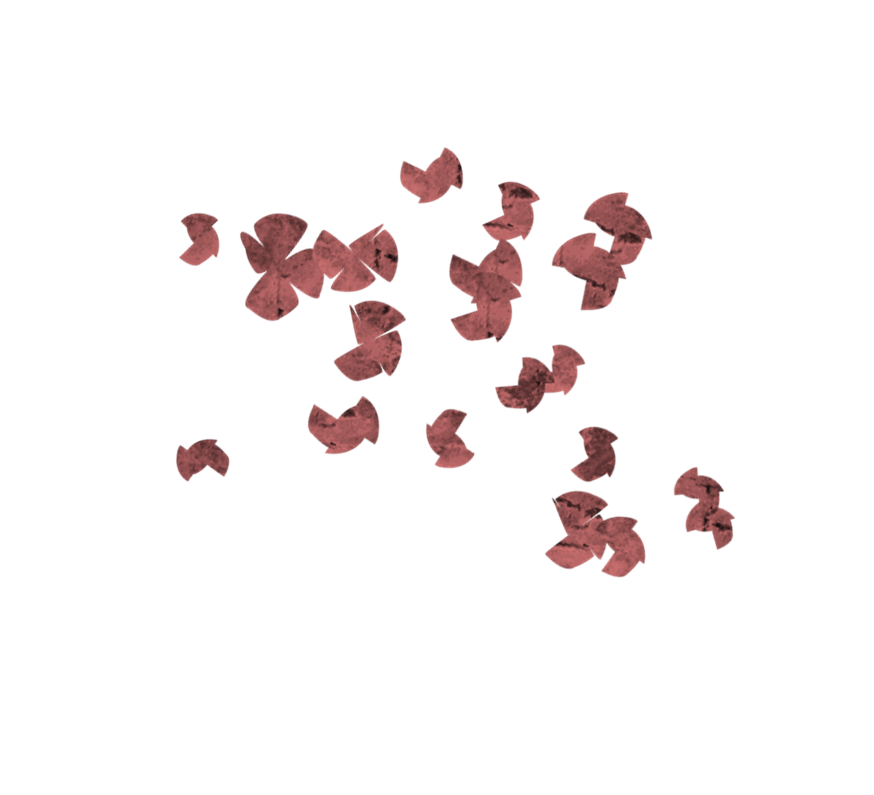 Συνδιοργανώνουνμια μουσικη απογευματινησυναντηση αγαπηςΜε αφορμή την 3η ΔεκέμβρηΠαγκόσμια ημέρα αφιερωμένη στα ΑμεΑΚυριακή  4 Δεκεμβρίου 2016ώρα 6.00 μ.μ.στο Κέντρο  «φλοίσβοσ»   στη Ναύπακτο(Στην αίθουσα θα λειτουργεί παζάρι χριστουγεννιάτικων ειδών και χειροτεχνημάτων των εργαστηρίων του συλλόγου Θα υπάρχει ζωντανη μουσικη, εκπλήξεις και δώρα!)εισοδοσ ελευθερη